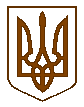 УКРАЇНААРЦИЗЬКА РАЙОННА ДЕРЖАВНА АДМІНІСТРАЦІЯОДЕСЬКОЇ ОБЛАСТІВІДДІЛ  ОСВІТИ, МОЛОДІ ТА СПОРТУНАКАЗ27.01.2019                                                                                             №  31/ОДПро  організацію харчуванняв закладах дошкільної освітита НВК «школа - сад»  районуНа виконання річного плану роботи відділу освіти, молоді та спорту відповідно до Порядку  організації харчування дітей у навчальних  та оздоровчих закладах, листа Міністерства  освіти і науки України «Про здійснення контролю за організацією харчування дітей у дошкільних навчальних закладах»  від 21.06 2007 р №1\9-394,  з метою  удосконалення роботи  з організації харчування дітей у закладах дошкільної освіти та НВК «Школа – сад»  здійснювався моніторинг виконання норм  з основного набору продуктів та  стану харчування дітей.Під час перевірки було встановлено, що на  виконання ст. 35  Закону України  “Про дошкільну освіту” в усіх дошкільних закладах  та НВК організовано 3-разове харчування, під час літнього оздоровлення 4- разове (вводиться додатково  другий сніданок). Харчування в закладах здійснюється з 01.01.2005 року за нормами,  затвердженими постановою Кабінету Міністрів України від  22.11.2004р.  № 1591.Організація та якість харчування контролюється засновниками, керівниками закладів, медичними сестрами, батьківською громадськістю. В усіх закладах ведеться необхідна  обов’язкова  документація.Стан матеріально-технічного забезпечення  харчоблоків   задовільний,  у достатній кількості забезпечено необхідним технологічним кухонним обладнанням,  посудом.В дошкільні заклади та НВК постачання продуктів здійснюється   на договірних засадах,  на різних умовах, які відповідають санітарно-гігієнічним  вимогам. В заклади освіти поставляють  якісні продукти з оптових баз з усіма необхідними документами: накладними, сертифікатами якості на кожний продукт згідно заявок,  по доступним цінам.  На транспорт кожного постачальника продуктів є санітарний паспорт.            Харчування здійснюється за рахунок бюджетних коштів та  батьківської платні. У 2019 році  на харчування одної дитини  в день заплановано по 30 грн в міських та  29 грн. в сільських закладах, батьківська платня була встановлена рішенням органів місцевого самоврядування і складала: 50% в місті та 34%  в сільських закладах від вартості харчування  в день.За результатами моніторингу стану харчування  у 2019 році вартість харчування  в день на одну дитину в  середньому по міським закладам складала 30,79 грн. в сільських – 31,06грн,  батьківська платня в міських закладах -15,29грн( 50% від вартості харчування в день),  в сільських закладах – 10,61грн  ( 34%  від вартості харчування в день).В дошкільних  закладах та НВК здійснюється контроль за  виконанням норм харчування. Звіт про стан харчування та виконання натуральних норм з основного набору продуктів надається щоквартально та підсумковий  за рік до відділу освіти.  В межах фінансування норми з основного набору продуктів виконувались у 2019році на 77% в міських закладах та 78% в сільських .На виконання постанови Кабінету Міністрів України від 26 серпня 2002 року № 1243 “Про невідкладні питання діяльності дошкільних та інтернатних навчальних закладів” в дошкільних закладах передбачені пільги. В районі 320 дітей  пільгових категорій ,  які харчуються за рахунок бюджету. Для  271 дітей з багатодітних та 4 з  малозабезпечених  сімей встановлена знижка на 50%,  для  дітей учасників АТО  -34, сиріт -1,   10 дітей – інваліди;  харчування надається безкоштовно.На 2020 рік передбачено на харчування одної дитини  в день в міських закладах - 31грн. в сільських ЗДО та НВК «школа – сад»  по 31грн, батьківська платня буде у розмірах, визначених органами місцевого самоврядування. Пільгові умови оплати харчування дітей у дошкільних закладах для багатодітних та малозабезпечених сімей та інших категорій будуть надаватись за рішеннями  органів  місцевого самоврядування за рахунок коштів місцевого бюджету.Разом с тим під час моніторингу стану харчування були виявлені порушення вимог «Інструкції з організації харчування дітей у дошкільних навчальних закладах»,  затвердженої наказом МОН т а МОЗ України від 17.04. 2006 №  298\227. Є недостатнім контроль з боку керівників закладів за використанням коштів для придбання продуктів харчування. Мали місце перебої з постачанням продуктів харчування з основного набору, порушення у веденні документації.Ураховуючи вищезазначене,Н А К А З У Ю:Директорам   закладів дошкільної освіти та директорам  філій, НВК «школа – сад»Забезпечити  виконання  вимог «Інструкції з організації харчування дітей у дошкільних навчальних закладах»  затвердженої наказом МОН т а МОЗ України від17.04. 2006 №  298\227.                                                                                                                                                                                                             постійноПитання  щодо організації харчування, виконання норм   розглядати на  виробничих нарадах,  загальних зборах трудового колективу, батьківських зборах.                                                                                               постійно1.3. Посилити контроль за станом виконання норм з основного набору       продуктів харчування  дітей дошкільного віку.                                                                                                   постійно     1.4.Систематично здійснювати контроль за терміном реалізації продуктів та веденням документації по  організації харчування                                                                                                   постійно1.5. Забезпечити дотримання перспективних меню, узгоджених з Управлінням  Держпродспоживслужби.                                                                                            постійно1.6. Спільно з органами місцевого  самоврядування забезпечити в повному обсязі використання бюджетних коштів та батьківської платні для придбання  продуктів харчування                                                                                            постійно1.7. Забезпечити достатню  кількість справного технологічного і холодильного  обладнання, кухонного та столового посуду.                                                                                            протягом 2019 р 1.8. Взяти під суворий  контроль  дотримання санітарно-гігієнічного та протипожежного   режиму в дошкільних навчальних закладах.             	постійно 1.9. Забезпечити  двотижневий не знижувальний запас дезінфікуючих і миючих засобів та їх використання згідно з нормативними  вимогами.                                                                                              постійно1.10. Інформацію про виконання норм харчування щоквартально надавати до  відділу освіти , молоді та спорту.                                                                                                  щоквартальноМетодисту з дошкільного виховання надавати методичну допомогу з  питання  ведення документації та  організації  харчування.                                                                                                       постійноКонтроль за виконанням наказу покласти на головного спеціаліста відділу освіти, молоді та спорту  О.В. Ткаченко    Начальник відділу                                                                       О. СТОЯНОВАВіза:Юрист __________ С. ДімовЗ наказом ознайомлені:Ткаченко О.